АДМИНИСТРАЦИЯКРАСНОВСКОГО СЕЛЬСКОГО ПОСЕЛЕНИЯТАРАСОВСКОГО РАЙОНА РОСТОВСКОЙ ОБЛАСТИПОСТАНОВЛЕНИЕ08.04.2022 г.                                    № 51                        х. Верхний МитякинОб утверждении административного регламента предоставления муниципальной услуги«Предоставление места для захоронения (подзахоронения) умершего, для создания семейного (родового) захоронения на муниципальных общественных кладбищах Красновского сельского поселения»В соответствии с Федеральным законом от 12.01.1996 N 8-ФЗ "О погребении и похоронном деле", Федеральным законом от 06.10.2003 N 131-ФЗ "Об общих принципах организации местного самоуправления в Российской Федерации", Федеральным законом от 27.07.2010 N 210-ФЗ "Об организации предоставления государственных и муниципальных услуг", руководствуясь Уставом муниципального образования «Красновское сельское поселение», Администрация Красновского сельского поселения П О С Т А Н О В Л Я Е Т:Утвердить Административный регламент предоставления муниципальной услуги «Предоставление места для захоронения (подзахоронения) умершего, для создания семейного (родового) захоронения на муниципальных общественных кладбищах Красновского сельского поселения» согласно приложению. 	2.  Постановление вступает в силу со дня его официального обнародования.3.  Контроль за выполнением постановления оставляю за собой.Приложениек постановлениюАдминистрации Красновского сельского поселенияот 08.04.2022 года № 51 АДМИНИСТРАТИВНЫЙ РЕГЛАМЕНТПРЕДОСТАВЛЕНИЯ МУНИЦИПАЛЬНОЙ УСЛУГИ  «Предоставление места для захоронения (подзахоронения) умершего, для создания семейного (родового) захоронения на муниципальных общественных кладбищах Красновского сельского поселения»1. Общие положения1.1. Общие сведения о муниципальной услуге.1.1.1. Административный регламент предоставления муниципальной услуги «Предоставление места для захоронения (подзахоронения)  умершего, для создания семейного (родового) захоронения на муниципальных общественных кладбищах Красновского сельского поселения» (далее - Административный регламент) разработан в целях повышения качества и доступности предоставления муниципальной услуги «Предоставление места для захоронения (подзахоронения)  умершего, для создания семейного (родового) захоронения на муниципальных общественных кладбищах Красновского сельского поселения» (далее - муниципальная услуга). Административный регламент определяет сроки и последовательность действий (административных процедур) при предоставлении муниципальной услуги.1.1.2. Получателями муниципальной услуги являются супруг, близкие родственники (дети, родители, усыновленные, усыновители, родные братья и родные сестры, внуки, дедушка, бабушка), иные родственники либо законный представитель умершего, а при отсутствии таковых иные лица, взявшие на себя обязанность осуществить погребение умершего, (далее - заявитель).1.2. Порядок информирования о правилах предоставления муниципальной услуги.1.2.1. Информацию о порядке, сроках и процедурах предоставления муниципальной услуги можно получить:В Администрации Красовского сельского поселения (далее – Администрация) посредством личного обращения, а также с использованием средств телефонной, почтовой связи, по электронной почте;в электронном виде в информационно-телекоммуникационной сети Интернет.Информация о местонахождении, графике работы, справочных телефонах, адресах электронной почты Администрации Красновского сельского поселения содержится в приложении № 1 к настоящему Административному регламенту.1.2.2. На информационных стендах в месте предоставления муниципальной услуги, на официальном сайте Администрации размещается следующая информация:о порядке предоставления муниципальной услуги;о местонахождении, графике работы Администрации, справочных телефонах, адресах электронной почты Администрации, адресе официального сайта Администрации в сети Интернет;перечень получателей муниципальной услуги;о документах, необходимых для предоставления муниципальной услуги;об основаниях отказа в предоставлении муниципальной услуги;о порядке обжалования решений, действий (бездействия) органа, предоставляющего муниципальную услугу, должностных лиц, муниципальных служащих, сотрудников Администрации, участвующих в предоставлении муниципальной услуги;текст настоящего Административного регламента с приложениями.1.2.3. Информация о процедуре предоставления муниципальной услуги сообщается при личном или письменном обращении заявителя, включая обращение по электронной почте.1.2.4. Информация о процедуре предоставления муниципальной услуги предоставляется бесплатно.1.2.5. Устное информирование осуществляется при обращении заявителя за информацией лично или по телефону.Информирование по телефону осуществляется во время ответа на телефонный звонок заинтересованного в предоставлении муниципальной услуги лица. Ответ на телефонный звонок должен начинаться с информации о наименовании органа, в который позвонил гражданин, фамилии, имени, отчестве и должности сотрудника, осуществляющего информирование по телефону.Информирование осуществляется в пределах 10 минут.В случае если сотрудник, осуществляющий информирование по телефону, не может ответить на вопрос, ему следует предложить заинтересованному в предоставлении муниципальной услуги лицу обратиться за необходимой информацией в письменном виде или посредством электронной почты.1.2.6. Письменное информирование осуществляется путем личного вручения информации, направления информации почтой, по факсу, а также на адрес электронной почты - в зависимости от способа обращения или способа доставки информации, запрашиваемого заявителем.Датой получения обращения является дата его регистрации как входящего обращения.Ответ на обращение дается в простой, четкой и понятной форме с указанием должности, фамилии, имени, отчества, номера телефона исполнителя в срок не более 30 календарных дней со дня регистрации обращения.2. Стандарт предоставления муниципальной услуги2.1. Наименование муниципальной услуги: «Предоставление места для захоронения (подзахоронения) умершего, для создания семейного (родового) захоронения на муниципальных общественных кладбищах Красновского сельского поселения».2.2. Муниципальную услугу предоставляет Администрация, расположенная по адресу: Ростовская обл., Тарасовский район, х. Верхний Митякин, ул. Центральная, 136.2.3. Результатом предоставления муниципальной услуги является:1) предоставление места для захоронения (подзахоронения)  умершего, для создания семейного (родового) захоронения на муниципальных общественных кладбищах Красновского сельского поселения, путем выдачи разрешения на захоронение на свободное место кладбища либо разрешение на захоронение умершего, для создания семейного (родового) захоронения в родственную могилу или на свободные места в оградах с такими могилами, или в семейное (родовое) захоронение, путем выдачи удостоверения (паспорта) семейного (родового) захоронения, по форме согласно приложению № 12 к настоящему Административному регламенту. В удостоверении (паспорте) семейного (родового) захоронения делается отметка о каждом погребении на семейном (родовом) захоронении2) решение об отказе в предоставлении муниципальной услуги и подготовка обоснованного письменного отказа в выдачи разрешения на захоронение или в выделении земельного участка для создания семейного (родового) захоронения.2.4. Муниципальная услуга предоставляется не позднее одного рабочего дня, следующего за днем приема и регистрации заявления о предоставлении муниципальной услуги и прилагаемых к нему документов специалистом Администрации.2.5. Правовые основания для предоставления муниципальной услуги.Предоставление муниципальной услуги осуществляется в соответствии со следующими нормативными правовыми актами:Федеральным законом от 12.01.1996 N 8-ФЗ "О погребении и похоронном деле";Федеральным законом от 06.10.2003 N 131-ФЗ "Об общих принципах организации местного самоуправления в Российской Федерации";Федеральным законом от 02.05.2006 N 59-ФЗ "О порядке рассмотрения обращений граждан Российской Федерации";Федеральным законом от 27.07.2010 N 210-ФЗ "Об организации предоставления государственных и муниципальных услуг";Указом Президента Российской Федерации от 29.06.1996 N 1001 "О гарантиях прав граждан на предоставление услуг по погребению умерших";постановлением Главного государственного санитарного врача Российской Федерации от 28.06.2011 N 84 "Об утверждении СанПиН 2.1.2882-11 "Гигиенические требования к размещению, устройству и содержанию кладбищ, зданий и сооружений похоронного назначения";Уставом Красновского сельского поселения;иными нормативными правовыми актами Российской Федерации, муниципальными правовыми актами Красновского сельского поселения, а также настоящим Административным регламентом.Исчерпывающий перечень документов, необходимых для предоставления муниципальной услуги:Для выделения земельного участка на захоронение умершего, для создания семейного (родового) захоронения на свободное место кладбища:- заявление на выделение земельного участка для захоронения умершего, для создания семейного (родового) захоронения по рекомендуемой форме (приложение № 3 к настоящему Административному регламенту);
- документ, удостоверяющий личность;
- документ, подтверждающий полномочия представителя, в случае если с заявлением обращается представитель Заявителя. В доверенности должно быть указано на волеизъявление умершего, для создания семейного (родового) захоронения при наличии такого волеизъявления;
- медицинское свидетельство о смерти или свидетельство о смерти;
- справка о кремации (при захоронении урны с прахом);
- волеизъявление умершего, для создания семейного (родового) захоронения (при его наличии), выраженное в письменной форме, в случае если волеизъявление выражено в устной форме, - указать в заявлении волеизъявление и свидетелей (Ф.И.О., адрес, номер телефона).
2.6.2. Для получения разрешения для выделения земельного участка для захоронения в родственную могилу или на свободные места в оградах с такими могилами, или в семейное (родовое) захоронение:
- заявление о выдаче разрешения на захоронение в родственную могилу, семейное (родовое) захоронение по рекомендуемой форме (приложение № 5 к Административному регламенту);
- документ, удостоверяющий личность Заявителя;
- документ, подтверждающий полномочия представителя, в случае если с заявлением обращается представитель Заявителя. В доверенности должно быть указано на волеизъявление умершего, для создания семейного (родового) захоронения при наличии такого волеизъявления;
- медицинское свидетельство о смерти или свидетельство о смерти;
- справка о кремации (при захоронении урны с прахом);
- документы, подтверждающие факт семейных (родовых) отношений между умершим и лицом, захороненным в родственной могиле или в оградах с такими могилами, или в семейном (родовом) захоронении (свидетельство о рождении, свидетельство о заключении брака, решение суда), одинаковые фамилии или отчества не служат основанием для установления степени родства;
- волеизъявление умершего, для создания семейного (родового) захоронения (при его наличии), выраженное в письменной форме, в случае если волеизъявление выражено в устной форме, - указать в заявлении волеизъявление и свидетелей (Ф.И.О., адрес, номер телефона).
2.6.3. Для выделения земельного участка на захоронение невостребованных тел умерших, личность которых установлена или не установлена органами внутренних дел в определенные законодательством Российской Федерации сроки:
- заявление на выделение земельного участка для захоронения умершего, для создания семейного (родового) захоронения по рекомендуемой форме (приложение № 3);
- документ, подтверждающий полномочия представителя;
- справка о смерти умершего, для создания семейного (родового) захоронения (форма № 33), выданная органами регистрации актов гражданского состояния.
2.6.4. Для выделения земельного участка для создания семейного (родового) захоронения:
- заявление о выделении земельного участка для создания семейного (родового) захоронения для захоронения (подзахоронения), для создания семейного (родового) захоронения умершего, для создания семейного (родового) захоронения и будущих захоронений членов семьи по рекомендуемой форме (приложение № 4);
- документ, удостоверяющий личность Заявителя;
- документ, подтверждающий полномочия представителя, в случае если с заявлением обращается представитель Заявителя. В доверенности должно быть указано на волеизъявление умершего, для создания семейного (родового) захоронения при наличии такого волеизъявления;
- медицинское свидетельство о смерти или свидетельство о смерти;
- волеизъявление умершего, для создания семейного (родового) захоронения (при его наличии), выраженное в письменной форме, в случае если волеизъявление выражено в устной форме, - указать в заявлении волеизъявление и свидетелей (Ф.И.О., адрес, номер телефона);
- справка о кремации (при захоронении урны с прахом).Заявитель вправе представить документы, указанные в данном пункте настоящего Административного регламента, в форме электронных документов, подписанных электронной подписью, в соответствии с требованиями законодательства Российской Федерации.Запрещено требовать от заявителя:представления документов и информации или осуществления действий, представление или осуществление которых не предусмотрено нормативными правовыми актами, регулирующими отношения, возникающие в связи с предоставлением муниципальной услуги;представления документов и информации, которые находятся в распоряжении органов, предоставляющих государственные услуги, и органов, предоставляющих муниципальные услуги, иных государственных органов, органов местного самоуправления, организации в соответствии с нормативными правовыми актами Российской Федерации, нормативными правовыми актами субъектов Российской Федерации, муниципальными правовыми актами;представления документов и информации, отсутствие и (или) недостоверность которых не указывались при первоначальном отказе в приеме документов, необходимых для предоставления муниципальной услуги, либо в предоставлении муниципальной услуги, за исключением следующих случаев:изменение требований нормативных правовых актов, касающихся предоставления муниципальной услуги, после первоначальной подачи заявления о предоставлении муниципальной услуги;наличие ошибок в заявлении о предоставлении муниципальной услуги и документах, поданных заявителем после первоначального отказа в приеме документов, необходимых для предоставления муниципальной услуги, либо в предоставлении муниципальной услуги и не включенных в представленный ранее комплект документов;истечение срока действия документов или изменение информации после первоначального отказа в приеме документов, необходимых для предоставления муниципальной услуги, либо в предоставлении муниципальной услуги;выявление документально подтвержденного факта (признаков) ошибочного или противоправного действия (бездействия) должностного лица органа, предоставляющего муниципальную услугу, муниципального служащего при первоначальном отказе в приеме документов, необходимых для предоставления муниципальной услуги, либо в предоставлении муниципальной услуги, о чем в письменном виде за подписью руководителя органа, предоставляющего муниципальную услугу, при первоначальном отказе в приеме документов, необходимых для предоставления муниципальной услуги, уведомляется заявитель, а также приносятся извинения за доставленные неудобства.2.7. Основания для отказа в приеме документов, необходимых для предоставления муниципальной услуги, отсутствуют.2.8. Документы, необходимые в соответствии с законодательными или иными нормативными правовыми актами для предоставления муниципальной услуги, которые находятся в распоряжении государственных органов, органов местного самоуправления, организаций, участвующих в предоставлении муниципальных услуг, и запрашиваются органом, предоставляющим муниципальную услугу, в органах (организациях), в распоряжении которых они находятся, если заявитель не представил такие документы самостоятельно, не предусмотрены.2.9. Услуги, необходимые и обязательные для предоставления муниципальной услуги, отсутствуют.2.10. Предоставление муниципальной услуги осуществляется на основании поступивших заявлений.2.11. Максимальный срок ожидания в очереди при подаче заявления о предоставлении муниципальной услуги не должен превышать 15 минут.2.12. Муниципальная услуга является общедоступной и предоставляется на безвозмездной основе.2.13. Исчерпывающий перечень оснований для отказа в предоставлении муниципальной услуги:непредставление документов, предусмотренных пунктом 2.6 настоящего Административного регламента;отсутствие свободного участка земли на указанном в заявлении муниципальном кладбище Красновского сельского поселения;отсутствие возможности осуществления захоронения (подзахоронения), для создания семейного (родового) захоронения умершего, для создания семейного (родового) захоронения на конкретном участке земли на муниципальном кладбище Красновского сельского поселения по причине несоответствия земельного участка требованиям СанПиН 2.1.2882-11 "Гигиенические требования к размещению, устройству и содержанию кладбищ, зданий и сооружений похоронного назначения", утвержденных постановлением Главного государственного санитарного врача Российской Федерации от 28.06.2011 N 84.2.14. Требования к помещениям, в которых предоставляется муниципальная услуга.Муниципальная услуга оказывается в специально предназначенных помещениях, доступных для получателей услуги, площадь которых должна обеспечивать размещение сотрудников Администрации, предоставляющих муниципальную услугу, и получателей услуг.По размерам и состоянию помещения должны отвечать требованиям санитарно-гигиенических, строительных норм и правил, противопожарной и антитеррористической безопасности и быть защищены от воздействия факторов, отрицательно влияющих на качество предоставляемой услуги (повышенной температуры воздуха, влажности воздуха, запыленности, загрязненности, шума, вибрации и т.д.).В помещении для предоставления муниципальной услуги на видном месте располагаются схемы размещения средств пожаротушения и путей эвакуации посетителей и работников Администрации.Места для ожидания и оформления заявления о предоставлении муниципальной услуги обеспечиваются столом, стульями, канцелярскими принадлежностями, информационными стендами с образцами заполнения заявления и перечнем документов, необходимых для предоставления муниципальной услуги, информационными и методическими материалами.Входы в здание для предоставления муниципальной услуги оборудуются устройствами для обеспечения беспрепятственного доступа лиц с ограниченными возможностями.Для обслуживания инвалидов помещения оборудуются пандусами, специальными ограждениями и перилами, обеспечивающими беспрепятственное передвижение и разворот инвалидных колясок. Столы для обслуживания инвалидов размещаются в стороне от входа с учетом беспрепятственного подъезда и поворота колясок.Входы в помещения оборудуются пандусами, расширенными проходами, позволяющими обеспечить беспрепятственный доступ инвалидов, включая инвалидов, использующих кресла-коляски. Центральный вход в помещения оборудуется информационной табличкой (вывеской), содержащей соответствующее наименование, с использованием укрупненного шрифта и плоско-точечного шрифта Брайля.Во время предоставления муниципальной услуги инвалидам всех категорий сотрудниками, осуществляющими прием документов, может быть оказана ситуационная помощь.Разрешен допуск собаки проводника в здание Администрации при наличии документа, подтверждающего ее специальное обучение и выдаваемое по форме и порядке, которые определяются федеральным органом исполнительной власти, осуществляющим функции по выработке и реализации государственной политики и нормативно-правовому регулированию в сфере социальной защиты населения2.15. Показателями доступности и качества предоставления муниципальной услуги являются:количество взаимодействий Заявителя с должностными лицами при предоставлении муниципальной услуги и их продолжительность;возможность получения информации о ходе предоставления муниципальной услуги, в том числе с использованием информационно-коммуникационных технологий.соблюдение сроков предоставления муниципальной услуги и условий ожидания приема;своевременное и полное информирование о муниципальной услуге посредством форм информирования, предусмотренных настоящим Административным регламентом;обоснованность отказов в предоставлении муниципальной услуги;отсутствие обоснованных жалоб со стороны заявителей к качеству предоставления муниципальной услуги.3. Состав, последовательность и сроки выполнения административных процедур, требования к порядку их выполнения, в том числе особенности выполнения административных процедур в электронной формеПредоставление муниципальной услуги включает в себя следующие административные процедуры:прием и регистрация заявления и прилагаемых к нему документов;рассмотрение заявления и прилагаемых к нему документов, подготовка и выдача соответствующего разрешения;определение на местности участка земли для захоронения (подзахоронения), для создания семейного (родового) захоронения и его обследование в целях установления возможности захоронения (подзахоронения), для создания семейного (родового) захоронения, составление план-схемы предоставляемого участка земли для захоронения (подзахоронения), для создания семейного (родового) захоронения;предоставление участка земли для захоронения (подзахоронения), для создания семейного (родового) захоронения либо подготовка решения об отказе в предоставлении муниципальной услуги. Выдача результата предоставления муниципальной услуги.Последовательность административных действий по предоставлению муниципальной услуги отражается в блок-схеме согласно приложению № 2 к настоящему Административному регламенту.Предоставление муниципальной услуги через многофункциональный центр не осуществляется.3.1. Прием и регистрация заявления и прилагаемых к немудокументов3.1.1. Юридическим фактом, являющимся основанием для начала административного действия, является поступление в Администрацию соответствующего заявления с приложенными к нему документами, необходимыми для предоставления муниципальной услуги.3.1.2. Ответственным за выполнение данного административного действия является уполномоченный сотрудник Администрации.3.1.3. Сотрудник Администрации. принимает заявление с приложенными к нему документами, проверяет комплектность документов и регистрирует заявление.3.1.4. Максимальное время выполнения административной процедуры не должно превышать 20 минут.3.1.5. Критерием принятия решения о приеме и регистрации заявления и прилагаемых к нему документов является непосредственное поступление заявления и прилагаемых к нему документов в Администрацию.3.1.6. Результатом административного действия является прием и регистрация заявления о предоставлении муниципальной услуги и прилагаемых к нему документов сотрудником Администрации.3.1.7. Способом фиксации результата выполнения административного действия является регистрация заявления в соответствующем журнале регистрации, который ведется по форме согласно приложению № 6 к настоящему Административному регламенту с проставлением отметки о дате приема и номера регистрации заявления.3.2. Рассмотрение заявления и прилагаемых к нему документов,подготовка и выдача соответствующего разрешения 3.2.1. Юридическим фактом, являющимся основанием для начала административного действия, является регистрация заявления о предоставлении места для захоронения (подзахоронения) умершего, на кладбищах, находящихся в муниципальной собственности Красновского сельского поселения  либо на ином вещном праве, заявления о выделении земельного участка для захоронения в родственную могилу, семейное (родовое) захоронение, заявления о выделении земельного участка для создания семейного (родового) захоронения и прилагаемых документов сотрудником Администрации.3.2.2. Ответственным за выполнение данного административного действия является уполномоченный сотрудник Администрации.3.2.3. Сотрудник Администрации проводит проверку содержания представленных заявителем документов исходя из требований пункта 2.6 настоящего Административного регламента. В случае выявления несоответствия представленных документов для получения муниципальной услуги установленным Административным регламентом требованиям ответственное лицо устно уведомляет заявителя о выявленном несоответствии и предлагает повторно обратиться, устранив несоответствие.В случае отказа заявителя от доработки документов ответственное лицо принимает документы, обращая внимание заявителя, что указанные недостатки будут препятствовать предоставлению муниципальной услуги.При желании заявителя устранить недостатки, прервав подачу документов, должностное лицо, ответственное за прием заявления и документов, возвращает документы заявителю.В случае соответствия представленных заявителем документов требованиям пункта 2.6 настоящего Административного регламента должностное лицо подготавливает и выдает заявителю соответствующее разрешение на захоронение умершего, для создания семейного (родового) захоронения, разрешение о выделении земельного участка для создания семейного (родового) захоронения по форме согласно приложениям № 7, 8, 9 настоящего Административного регламента.Запись о резервировании (закреплении) участков земли на общественных кладбищах, для создания семейных захоронений вносится в реестр семейных (родовых) захоронений по форме, согласно приложению № 11 к настоящему Административному регламентуВ случае если заявителем не представлены все документы, предусмотренные пунктом 2.6 настоящего Административного регламента, сотрудник Учреждения готовит и выдает заявителю решение об отказе в предоставлении муниципальной услуги. Решение об отказе в предоставлении муниципальной услуги не препятствует повторному обращению в случае устранения оснований для отказа.3.2.4. Максимальное время выполнения административного действия не должно превышать 60 минут с момента регистрации заявления.3.2.5. Критерием принятия решения о подготовке разрешения на захоронение (подзахоронение), о выделении земельного участка для создания семейного (родового) захоронения является соответствие представленных заявителем документов требованиям пункта 2.6 настоящего Административного регламента.3.2.6. Результатом административного действия является выдача разрешения на захоронение (подзахоронение) умершего, для создания семейного (родового) захоронения.3.3. Определение на местности участка земли для захоронения (подзахоронения), для создания семейного (родового) захоронения и его обследование в целях установления возможности захоронения (подзахоронения), для создания семейного (родового) захоронения, составление плана-схемы предоставляемого участка земли 3.3.1. Юридическим фактом, являющимся основанием для начала административного действия, является выдача разрешения на захоронение (подзахоронение), о выделении земельного участка для создания семейного (родового) захоронения.3.3.2. Ответственным лицом за выполнение данного административного действия является уполномоченный сотрудник Администрации.3.3.3. Ответственное за выполнение административного действия лицо на основании разрешения на захоронение (подзахоронение), выделение земельного участка для создания семейного (родового) захоронения, определяет на местности участок земли для захоронения (подзахоронения), для создания семейного (родового) захоронения, а также проводит его обследование в целях установления отсутствия или наличия санитарно-гигиенических препятствий для захоронения (подзахоронения), создания семейного (родового) захоронения на данном участке земли.3.3.4. Максимальное время выполнения административного действия не должно превышать 120 минут с момента выдачи направления на муниципальное кладбище Красновского сельского поселения.3.3.5. Критерием принятия решения о составлении плана-схемы предоставляемого участка земли для захоронения (подзахоронения), для создания семейного (родового) захоронения является определение на местности свободного участка земли, отсутствие санитарно-гигиенических препятствий для осуществления захоронения (подзахоронения), создания семейного (родового) захоронения на конкретном участке земли.          3.3.6. Результатом административного действия является составление плана-схемы участка земли для захоронения (подзахоронения), для создания семейного (родового) захоронения.3.3.7. Способом фиксации результата административного действия является составление плана-схемы участка земли для захоронения (подзахоронения), для создания семейного (родового) захоронения по форме согласно приложению № 10 к настоящему Административному регламенту.3.4. Предоставление участка земли для захоронения (подзахоронения), выделения земельного участка для создания семейного (родового) захоронения, либо подготовка решения об отказе в предоставлении муниципальной услуги. Выдача результата предоставления муниципальной услуги3.4.1. Юридическим фактом, являющимся основанием для начала административного действия по предоставлению участка земли, является составление плана-схемы предоставляемого участка земли для захоронения (подзахоронения), для создания семейного (родового) захоронения.3.4.2. Юридическим фактом, являющимся основанием для начала административного действия по подготовке решения об отказе в предоставлении муниципальной услуги, является отсутствие плана-схемы.3.4.3. Ответственным лицом за выполнение данного административного действия является сотрудник Администрации.3.4.4. Критерием принятия решения о предоставлении участка земли для захоронения (подзахоронения), для создания семейного (родового) захоронения является отсутствие оснований для отказа в предоставлении муниципальной услуги, указанных в пункте 2.13 настоящего Административного регламента.3.4.5. Критерием принятия решения о подготовке решения об отказе в предоставлении муниципальной услуги является наличие оснований для отказа в предоставлении муниципальной услуги, указанных в пункте 2.13 настоящего Административного регламента.3.4.6. Максимальное время выполнения административного действия не должно превышать 30 минут с момента составления плана-схемы участка земли.3.4.7. Результатом административного действия является предоставление участка земли для захоронения (подзахоронения), для создания семейного (родового) захоронения либо выдача решения об отказе в предоставлении муниципальной услуги.4. Формы контроля за исполнением Административного регламента4.1. Текущий контроль за соблюдением последовательности действий, определенных административными процедурами по предоставлению муниципальной услуги, принятием решений сотрудниками Администрации и исполнением настоящего Административного регламента осуществляется руководителем Администрации.4.2. Текущий контроль за предоставлением муниципальной услуги осуществляется путем проведения главой Администрации проверок соблюдения и исполнения сотрудниками Администрации положений настоящего Административного регламента, иных нормативных правовых актов, требований к заполнению, ведению и хранению документов, регламентирующих деятельность по предоставлению муниципальной услуги.4.3. Периодичность и порядок осуществления текущего контроля устанавливается главой Администрации. По результатам проведенных проверок, в случае выявления нарушений прав заявителей, привлечение виновных лиц к ответственности осуществляется уполномоченным должностным лицом в соответствии с законодательством Российской Федерации.4.4. В ходе проверок выявляются и устраняются нарушения прав заинтересованных лиц, принимаются решения и подготавливаются ответы на обращения заинтересованных лиц, содержащие жалобы на решения, действия (бездействие) должностных лиц.4.5. Для осуществления контроля за исполнением муниципальной услуги граждане, их объединения и организации имеют право направлять в Администрацию индивидуальные и коллективные обращения с предложениями по совершенствованию качества и порядка исполнения муниципальной услуги, а также заявления, обращения и жалобы о нарушении сотрудниками Администрации требований настоящего Административного регламента, законов и иных нормативных правовых актов.4.6. Ответственность должностных лиц за решения и действия (бездействие), принимаемые (осуществляемые) в ходе предоставления муниципальной услуги.Должностные лица, ответственные за решения и действия (бездействие, принимаемые (осуществляемые) в ходе предоставления муниципальной услуги, несут ответственность в соответствии с законодательством Российской Федерации.5. Досудебный (внесудебный) порядок обжалования решенийи действий (бездействия) органа, предоставляющего муниципальную услугу, а также должностных лиц, муниципальных служащих5.1. Получатель муниципальной услуги вправе обратиться с жалобой на действия (бездействие) должностных лиц Администрации, а также принимаемые решения при предоставлении муниципальной услуги.5.2. Предметом досудебного (внесудебного) обжалования могут являться:нарушение срока регистрации заявления о предоставлении муниципальной услуги;нарушение срока предоставления муниципальной услуги;требование у заявителя документов или информации либо осуществления действий, представление или осуществление которых не предусмотрено нормативными правовыми актами Российской Федерации, муниципальными правовыми актами Администрации, а также настоящим Административным регламентом для предоставления муниципальной услуги;отказ в приеме у заявителя документов, представление которых предусмотрено нормативными правовыми актами Российской Федерации, муниципальными правовыми актами Администрации и настоящим Административным регламентом;отказ в предоставлении муниципальной услуги, если основания отказа не предусмотрены федеральными законами и принятыми в соответствии с ними иными нормативными правовыми актами Российской Федерации, муниципальными правовыми актами Администрации и настоящим Административным регламентом;истребование от заявителя при предоставлении муниципальной услуги платы, не предусмотренной нормативными правовыми актами Российской Федерации, муниципальными правовыми актами Администрации и настоящим Административным регламентом;отказ органа, предоставляющего муниципальную услугу, должностного лица органа, предоставляющего муниципальную услугу, в исправлении допущенных опечаток, ошибок в выданных в результате предоставления муниципальной услуги документах либо нарушение установленного срока таких исправлений;нарушение срока или порядка выдачи документов по результатам предоставления муниципальной услуги;приостановление предоставления муниципальной услуги, если основания приостановления не предусмотрены федеральными законами и принимаемыми в соответствии с ними иными нормативно-правовыми актами Российской Федерации, законами и иными нормативно-правовыми актами Самарской области, муниципальными правовыми актами Администрации;требование у заявителя при предоставлении муниципальной услуги документов или информации, отсутствие и (или) недостоверность которых не указывались при первоначальном отказе в приеме документов, необходимых для предоставления муниципальной услуги, либо в предоставлении муниципальной услуги, за исключением случаев, предусмотренных пунктом 4 части 1 статьи 7 Федерального закона от 27.07.2010 N 210-ФЗ "Об организации предоставления государственной и муниципальной услуги".Заявитель имеет право на получение информации и документов, необходимых для обоснования жалобы.5.3. Основанием для начала процедуры досудебного (внесудебного) обжалования решений и действий (бездействия) органа, предоставляющего муниципальную услугу, а также должностных лиц, муниципальных служащих является подача жалобы.Жалоба подается в письменной форме на бумажном носителе, в электронной форме согласно образцу, указанному в приложении № 13 к настоящему Административному регламенту, по адресам, указанным в приложении № 1 к настоящему Административному регламенту.Жалоба может быть направлена по почте, с использованием информационно-коммуникационной сети Интернет, страницы Красновского сельского поселения http://www.krasnovskoe-sp.ru., а также может быть принята при личном приеме граждан.5.4. Жалоба должна содержать:1) наименование органа, предоставляющего муниципальную услугу, должностного лица органа, предоставляющего муниципальную услугу, либо муниципального служащего, решения и действия (бездействие) которых обжалуются;2) фамилию, имя, отчество (последнее - при наличии), сведения о месте жительства заявителя - физического лица либо наименование, сведения о месте нахождения заявителя - юридического лица, а также номер (номера) контактного телефона, адрес (адреса) электронной почты (при наличии) и почтовый адрес, по которым должен быть направлен ответ заявителю;3) сведения об обжалуемых решениях и действиях (бездействии) органа, предоставляющего муниципальную услугу, должностного лица органа, предоставляющего муниципальную услугу, либо муниципального служащего;4) доводы, на основании которых заявитель не согласен с решением и действием (бездействием) органа, предоставляющего муниципальную услугу, должностного лица органа, предоставляющего муниципальную услугу, либо муниципального служащего. Заявителем могут быть представлены документы (при наличии), подтверждающие доводы заявителя, либо их копии.Текст письменной жалобы должен поддаваться прочтению и не содержать нецензурных выражений.5.5. Жалоба, поступившая в орган, предоставляющий муниципальную услугу, подлежит рассмотрению в течение пятнадцати рабочих дней со дня ее регистрации, а в случае обжалования отказа органа, предоставляющего муниципальную услугу, в приеме документов у заявителя либо в исправлении допущенных опечаток и ошибок или в случае обжалования нарушения установленного срока таких исправлений - в течение пяти рабочих дней со дня ее регистрации.5.6. По результатам рассмотрения жалобы орган, предоставляющий муниципальную услугу, принимает одно из следующих решений:удовлетворяет жалобу, в том числе в форме отмены принятого решения, исправления допущенных органом, предоставляющим муниципальную услугу, опечаток и ошибок в выданных в результате предоставления муниципальной услуги документах, возврата заявителю денежных средств, взимание которых не предусмотрено нормативными правовыми актами Российской Федерации, муниципальными правовыми актами Администрации, а также в иных формах;отказывает в удовлетворении жалобы с обоснованием причин.5.7. Не позднее дня, следующего за днем принятия решения, указанного в пункте 5.6 настоящего Административного регламента, заявителю в письменной форме и по желанию заявителя в электронной форме направляется мотивированный ответ о результатах рассмотрения жалобы.5.7.1. В случае признания жалобы, подлежащей удовлетворению, в ответе заявителю, указанном в пункте 5.7 настоящего Административного регламента, дается информация о действиях, осуществляемых органом, предоставляющим муниципальную услугу, в целях незамедлительного устранения выявленных нарушений при оказании муниципальной услуги, а также приносятся извинения за доставленные неудобства и указывается информация о дальнейших действиях, которые необходимо совершить заявителю в целях получения муниципальной услуги.5.7.2. В случае признания жалобы, не подлежащей удовлетворению, в ответе заявителю, указанном в пункте 5.7 настоящего Административного регламента, даются аргументированные разъяснения о причинах принятого решения, а также информация о порядке обжалования принятого решения.5.8. Перечень оснований для непредставления ответа на жалобу:5.8.1. Если в письменной жалобе не указаны фамилия заявителя, направившего обращение, и почтовый адрес, по которому должен быть направлен ответ, ответ на жалобу не направляется, за исключением жалобы, в которой содержатся сведения о подготавливаемом, совершаемом или совершенном противоправном деянии, а также о лице, его подготавливающем, совершающем или совершившем. В этом случае жалоба подлежит направлению в государственный орган в соответствии с его компетенцией, о чем в журналах учета входящих документов делается соответствующая отметка.5.8.2. Жалоба, в которой обжалуется судебное решение, в течение 7 дней возвращается заявителю, ее направившему, с разъяснением порядка обжалования данного судебного решения.5.8.3. Если в жалобе содержатся нецензурные либо оскорбительные выражения, угрозы жизни, здоровью и имуществу должностного лица, а также членов его семьи, должностное лицо, рассматривающее жалобу, вправе оставить ее без ответа по существу поставленных в ней вопросов и сообщить заявителю, направившему жалобу, о недопустимости злоупотребления правом.5.8.4. Если текст письменной жалобы не поддается прочтению, ответ на жалобу не направляется, и она не подлежит направлению на рассмотрение в орган местного самоуправления или должностному лицу в соответствии с их компетенцией, о чем сообщается заявителю, направившему жалобу, если его фамилия и почтовый адрес поддаются прочтению.5.8.5. Если в письменной жалобе заявителя содержится вопрос, на который ему многократно давались письменные ответы по существу в связи с ранее направляемыми жалобами, и при этом в жалобе не приводятся новые доводы или обстоятельства, руководитель Администрации (Учреждения), должностное лицо либо уполномоченное на то лицо вправе принять решение о безосновательности очередной жалобы и прекращении переписки с заявителем по данному вопросу при условии, что указанная жалоба и ранее направляемые жалобы направлялись в один и тот же орган местного самоуправления или одному и тому же должностному лицу. О данном решении уведомляется гражданин, направивший жалобу.5.8.6. Если ответ по существу поставленного в жалобе вопроса не может быть дан без разглашения сведений, составляющих государственную или иную охраняемую федеральным законом тайну, заявителю, направившему жалобу, сообщается о невозможности дать ответ по существу поставленного в ней вопроса в связи с недопустимостью разглашения указанных сведений.5.9. В случае установления в ходе или по результатам рассмотрения жалобы признаков состава административного правонарушения или преступления должностное лицо, наделенное полномочиями по рассмотрению жалоб, незамедлительно направляет имеющиеся материалы в уполномоченные органы.Приложение № 1к Административному регламентупредоставления муниципальной услуги«Предоставление места для захоронения (подзахоронения) умершего, для создания семейного (родового) захоронения на муниципальных общественных кладбищах Красновского сельского поселения»ИНФОРМАЦИЯО МЕСТОНАХОЖДЕНИИ, ГРАФИКЕ РАБОТЫ, СПРАВОЧНЫХ ТЕЛЕФОНАХ,АДРЕСЕ ЭЛЕКТРОННОЙ ПОЧТЫ АДМИНИСТРАЦИИ КРАСНОВСКОГОСЕЛЬСКОГО ПОСЕЛЕНИЯ Приложение № 2к Административному регламентупредоставления муниципальной услуги«Предоставление места для захоронения (подзахоронения) умершего, для создания семейного (родового) захоронения на муниципальных общественных кладбищах Красновского сельского поселения»БЛОК-СХЕМАПОСЛЕДОВАТЕЛЬНОСТИ АДМИНИСТРАТИВНЫХ ДЕЙСТВИЙ ПОПРЕДОСТАВЛЕНИЮ МУНИЦИПАЛЬНОЙ УСЛУГИ «Предоставление места для захоронения (подзахоронения) умершего, для создания семейного (родового) захоронения на муниципальных общественных кладбищах Красновского сельского поселения»Приложение № 3к Административному регламентупредоставления муниципальной услуги «Предоставление места для захоронения (подзахоронения) умершего, для создания семейного (родового) захоронения на муниципальных общественных кладбищах Красновского сельского поселения»                                                       Главе Администрации Красновскогосельского поселения                                       от _________________________________                                              (фамилия, имя, отчество)                                       документ, удостоверяющий личность                                       ____________________________________                                                  (серия, номер)                                       выдан "____" ______________ _____ г.                                       ____________________________________                                                     (кем выдан)                                       адрес: _____________________________                                               (индекс, адрес проживания)                                      телефон: ___________________________ЗАЯВЛЕНИЕо предоставлении земельного участка для захоронения    Я, __________________________________________________________________________________,                                                  (Ф.И.О. заявителя/получателя муниципальной услуги)извещаю, что являюсь исполнителем волеизъявления (прижизненного) ____________________________________________________________________________________________________________________________________________________________________             (фамилия, имя, отчество волеизъявителя/умершего)в соответствии со статьями 6, 7 Федерального закона от 12.01.1996 N 8-ФЗ "О погребении  и  похоронном  деле".  Прошу предоставить земельный участок для захоронения  ________________________________________________________________________________________________________________________________________________________________________________________________________________________________________________________________________________________________________________________________________________________________  (Ф.И.О. умершего, для создания семейного (родового) захоронения человека, адрес прописки, возраст, даты его рождения и      смерти, № свидетельства о смерти, дата выдачи, орган, выдавший  свидетельство о смерти)_______________________________________________________________________________________________________________________________________________________________________________   (в могилу на вновь отведенном участке кладбища, на старом участке кладбища)______________________________________________________________________________________________________________________________________________________               (место расположения и наименование кладбища)    Приложение:    1. ____________________________________________________________________    2. ____________________________________________________________________    3._____________________________________________________________________    4._____________________________________________________________________    5._____________________________________________________________________        "____" ____________ 20____ г. /________________/_______________________                                                                              (подпись)      (расшифровка подписи)Приложение № 4
к Административному регламентупредоставления муниципальной услуги «Предоставление места для захоронения (подзахоронения) умершего, для создания семейного (родового) захоронения на муниципальных общественных кладбищах Красновского сельского поселения»Главе Администрации Красновскогосельского поселения                                       от _________________________________                                              (фамилия, имя, отчество)                                       документ, удостоверяющий личность                                       ____________________________________                                                  (серия, номер)                                       выдан "____" ______________ _____ г.                                       ____________________________________                                                     (кем выдан)                                       адрес: _____________________________                                               (индекс, адрес проживания)                                      телефон: ___________________________
             ЗАЯВЛЕНИЕо выделении земельного участка для созданиясемейного (родового) захоронения
    	1. Прошу  выделить  земельный участок для создания семейного (родового) захоронения  на  кладбище ____ ______________ и захоронения (подзахоронения), для создания семейного (родового) захоронения умершего, для создания семейного (родового) захоронения ___________________________________________________________________________                     (фамилия, имя, отчество умершего, для создания семейного (родового) захоронения)дата рождения: _____________ дата смерти: ___________Умерший _____________________________ приходится мне ________________________Волеизъявление умершего, для создания семейного (родового) захоронения, выраженное в устной форме (при его наличии):___________________________________________________________________________Свидетели (Ф.И.О., адрес, номер телефона):1. ________________________________________________________________________2. ________________________________________________________________________Количество  мест  (2 -  4  места):  всего  ___ из них: ___ под захоронениеумершего, для создания семейного (родового) захоронения, ___ под будущие захоронения. 2. Прошу   выдать   удостоверение   о   создании  семейного  (родового) захоронения   на   мое  имя.  Другие  родственники  к  выдаче  на  мое  имя удостоверения претензий не имеют. 3. Обязуюсь  содержать  предоставленный  земельный участок для создания семейного   (родового)   захоронения,  надмогильные  сооружения  и  зеленые насаждения   в   надлежащем   состоянии  собственными  силами  либо  силами предприятия,  оказывающего  такие  услуги;  производить  установку ограды и надмогильных сооружений в пределах предоставленного земельного участка.  Иных  участков  для организации семейного  захоронения, оформленных  на  мое  имя, не имею. За правильность сведений несу полную ответственность. Прилагаю копии документов:1. _________________________________________2. _________________________________________3. _________________________________________   "____" ____________ 20____ г. /________________/_______________________                                                                                          (подпись)      (расшифровка подписи)Приложение № 5
к Административному регламентупредоставления муниципальной услуги «Предоставление места для захоронения (подзахоронения) умершего, для создания семейного (родового) захоронения на муниципальных общественных кладбищах Красновского сельского поселения»                                                       Главе Администрации Красновскогосельского поселения                                       от _________________________________                                              (фамилия, имя, отчество)                                       документ, удостоверяющий личность                                       ____________________________________                                                  (серия, номер)                                       выдан "____" ______________ _____ г.                                       ____________________________________                                                     (кем выдан)                                       адрес: _____________________________                                               (индекс, адрес проживания)                                      телефон: ___________________________ЗАЯВЛЕНИЕо выделении земельного участка для захоронения в родственнуюмогилу, семейное (родовое) захоронение
    1. Прошу выделить земельный участок для захоронения умершего, для создания семейного (родового) захоронения _______________________________________________________________________________________              (фамилия, имя, отчество (при наличии) умершего, для создания семейного (родового) захоронения)дата рождения: ______________ дата смерти: ___________________________________________________________________________________________________________ (указать, куда: в родственную могилу или в ограду на свободное место, или на участке семейного (родового) захоронения)___________________________________________________________________________ где ранее захоронен родственник, умерший в ___________ году, _________________________________________________________________________________________              (родственное отношение, фамилия, имя, отчество)на участке N _____________________________________________________ кладбища                                (наименование)Волеизъявление умершего, для создания семейного (родового) захоронения, выраженное в устной форме (при его наличии):___________________________________________________________________________Свидетели (Ф.И.О., адрес, номер телефона):1. ________________________________________________________________________2. ________________________________________________________________________За правильность сведений несу полную ответственность.Родство подтверждаю документами: _____________________________________________В  соответствии  с  Федеральным  законом  от  27.07.2006  года  N 152-ФЗ "О персональных  данных"   даю  свое  согласие  на  обработку   указанных мною персональных данных.Прилагаю копии документов:1. _______________________________________________2. _______________________________________________3. _______________________________________________    "____" ____________ 20____ г. /________________/_______________________                                                                                        (подпись)      (расшифровка подписи)Приложение №  6к Административному регламентупредоставления муниципальной услуги «Предоставление места для захоронения (подзахоронения) умершего, для создания семейного (родового) захоронения на муниципальных общественных кладбищах Красновского сельского поселения»Журнал регистрации входящих документовПриложение № 7
к Административному регламентупредоставления муниципальной услуги «Предоставление места для захоронения (подзахоронения) умершего, для создания семейного (родового) захоронения на муниципальных общественных кладбищах Красновского сельского поселения»РАЗРЕШЕНИЕ № ________на захоронение умершего, для создания семейного (родового) захоронения
Выдано ____________________________________________________________________                                                               (фамилия, имя, отчество заявителя)паспорт ________________ выдан "__" _____________ ____ г. ______________________                 (серия, номер)___________________________________________________________________________                                (кем выдан)адрес: ____________________________________________________________________                           (место проживания, телефон)на   основании  поданного  заявления  о  выделении  земельного  участка  назахоронение умершего, для создания семейного (родового) захоронения ______________________________________________________                               (фамилия, имя, отчество умершего, для создания семейного (родового) захоронения)___________________________________________________________________________
на кладбище _______________________________ Место, участок: _______________
___________________________________________________________________________
размер участка для захоронения (подзахоронения), для создания семейного (родового) захоронения ___ кв. м.
Глава АдминистрацииКрасновского сельского поселения                                              
место печати
Примечание:  разрешение  предъявляется по требованию работника кладбища приподготовке места захоронения (подзахоронения), для создания семейного (родового) захоронения, при погребении умершего, для создания семейного (родового) захоронения.Приложение № 8
к Административному регламентупредоставления муниципальной услуги «Предоставление места для захоронения (подзахоронения) умершего, для создания семейного (родового) захоронения на муниципальных общественных кладбищах Красновского сельского поселения»РАЗРЕШЕНИЕ № ____на захоронение умершего, для создания семейного (родового) захоронения в родственную могилу, на свободные места в оградах с такими могилами или в семейное (родовое) захоронение
Выдано ____________________________________________________________________                                                               (фамилия, имя, отчество заявителя)паспорт ________________ выдан "__" _____________ ____ г. _________________                (серия, номер)___________________________________________________________________________                                (кем выдан)адрес: ____________________________________________________________________                           (место проживания, телефон)на  основании  поданного  заявления  о  выделении  земельного  участка  длязахоронения умершего, для создания семейного (родового) захоронения ______________________________________________________          (фамилия, имя, отчество умершего, для создания семейного (родового) захоронения)на муниципальном кладбище _________________________ расположенном по адресу: _______________________________________________________________________________________, для создания семейного (родового) захоронения ___ кв. м.
Примечание:  разрешение  предъявляется по требованию при подготовке места захоронения (подзахоронения), для создания семейного (родового) захоронения, при погребении умершего, для создания семейного (родового) захоронения.
Глава Администрации Красновского сельского поселения
место печатиПриложение № 9к Административному регламентупредоставления муниципальной услуги «Предоставление места для захоронения (подзахоронения) умершего, для создания семейного (родового) захоронения на муниципальных общественных кладбищах Красновского сельского поселения»	РАЗРЕШЕНИЕ № ____О выделении земельного участка для создания семейного (родового) захороненияВыдано ____________________________________________________________________                        (фамилия, имя, отчество заявителя)паспорт ________________ выдан "__" _____________ ____ г. _________________                          (серия, номер)___________________________________________________________________________                                (кем выдан)адрес: ____________________________________________________________________                           (место проживания, телефон)на  основании  поданного  заявления  о  выделении  земельного  участка  длязахоронения умершего, для создания семейного (родового) захоронения ______________________________________________________                               (фамилия, имя, отчество умершего, для создания семейного (родового) захоронения)на кладбище _________________________ расположенном по адресу: _______________________________________________________________________________________Сведения о месте создания семейного (родового) захоронения: УчастокN ряда _________ N могилы ________ размер участка для захоронения (подзахоронения), для создания семейного (родового) захоронения ___ кв. м.Количество мест _________________, из них: __________ под захоронение умершего, для создания семейного (родового) захоронения, ____________ под будущие захоронения
Примечание:  разрешение  предъявляется по требованию работника кладбища приподготовке места захоронения (подзахоронения), для создания семейного (родового) захоронения, при погребении умершего, для создания семейного (родового) захоронения.
Глава Администрации Красновскогосельского поселения
место печатиПриложение № 10к Административному регламентупредоставления муниципальной услуги «Предоставление места для захоронения (подзахоронения) умершего, для создания семейного (родового) захоронения на муниципальных общественных кладбищах Красновского сельского поселения»ПЛАН-СХЕМАучастка земли для захоронения (подзахоронения), для создания семейного (родового) захороненияЗаявитель _____________________________________________________________________________                                                                     (Ф.И.О. полностью)_____________________________________________________________________________________                                                                           (дом. адрес, телефон)Ф.И.О. покойного __________________________________________________________Наименование муниципального кладбища сельского поселения ________________________________________________________________________________________Номер линии, участка, квартала (если имеется) _____________________________Номер участка ____________________Регистрационный номер могилы ______________________________________Размер предоставляемого участка земли для захоронения (подзахоронения), для создания семейного (родового) захоронения ______________Дата захоронения (подзахоронения) ________________Глубина могилы __________________Отметка о наличии практической возможности захоронения (подзахоронения), для создания семейного (родового) захоронения _____________                        Место для заполнения плана-схемы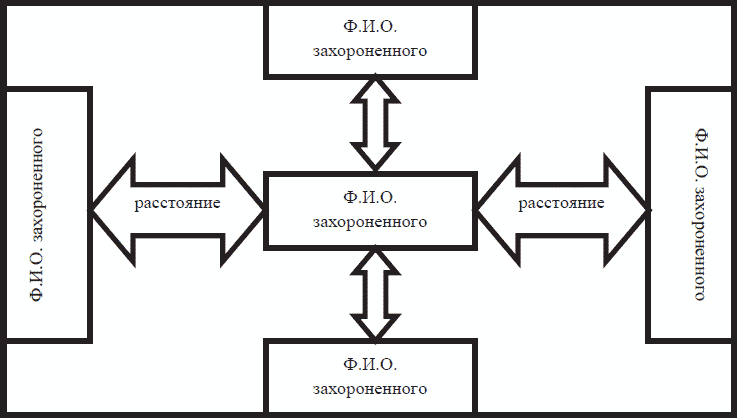 Место нового захоронения (подзахоронения) обозначается - XПлан-схему составил _______________________________________________________                                             (Ф.И.О. сотрудника Администрации)Заявитель _________________________________________________________________                                 (подпись)Приложение № 11к Административному регламентупредоставления муниципальной услуги «Предоставление места для захоронения (подзахоронения) умершего, для создания семейного (родового) захоронения на муниципальных общественных кладбищах Красновского сельского поселения»РЕЕСТРсемейных (родовых) захороненийПриложение № 12к Административному регламентупредоставления муниципальной услуги «Предоставление места для захоронения (подзахоронения) умершего, для создания семейного (родового) захоронения на муниципальных общественных кладбищах Красновского сельского поселения»ОБРАЗЕЦУдостоверения (паспорта) семейного (родового) захороненияЛист 1┌────────────────────────────────────────────────────────────┐│                                                            ││                   __________________________               ││                     (наименование субъекта)                │├────────────────────────────────────────────────────────────┤│                                                            ││                                                            ││                                                            ││                    УДОСТОВЕРЕНИЕ (ПАСПОРТ)                 ││               О СЕМЕЙНОМ (РОДОВОМ) ЗАХОРОНЕНИИ             ││                                                            ││                                                            ││                                                            ││                                                            ││                                                            ││                                                            │├────────────────────────────────────────────────────────────┤│(наименование кладбища, где осуществлено захоронение)       │└────────────────────────────────────────────────────────────┘┌────────────────────────────────────────────────────────────┐│Выдано лицу, ответственному за место захоронения            │     лист 2│____________________________________________________________││              (фамилия, имя, отчество)                      ││О регистрации захоронения умершего, для создания семейного (родового) захоронения__________________________││                                  (фамилия, имя, отчество)  ││___________________________ регистрационный номер N ________││Дата рождения _________ Дата смерти ________________________││Дата захоронения _________ на _____________________ кладбище││                             (наименование кладбища)        ││Участок (сектор) _______ Номер места захоронения____________││Размер участка земли ________________кв. м                  ││Свидетельство о смерти ____________ N ______________________││Выдано ЗАГСом ______________________________________________││___________   __________     ___________________            ││(должность)    (подпись)     (фамилия, инициалы)            ││М.П.                                                        ││                                                            ││Дата регистрации "____" ____________ 20 ____г.              ││                                                            │└────────────────────────────────────────────────────────────┘┌────────────────────────────────────────────────────────────┐│Надмогильное сооружение установлено и зарегистрировано      │    лист 3│"_____" ____________ 20 ____                                ││____________________________________________________________││         (материал памятника)                               ││Размеры надмогильного сооружения согласованы                ││____________________________________________________________││(должность)    (подпись)         (фамилия, инициалы)        ││"_____" ____________ 20 ____                                ││                                                            ││Установлена ограда размером ________________________________││Материал ограды                                             ││____________________________________________________________││___________   __________     ___________________            ││(должность)    (подпись)     (фамилия, инициалы)            ││М.П.                                                        ││                                                            ││"____" ____________ 20 ____г.                               ││                                                            │└────────────────────────────────────────────────────────────┘┌────────────────────────────────────────────────────────────┐│ Захоронение умершего, для создания семейного (родового) захоронения                       ││____________________________________________________________││                     (фамилия, имя, отчество)               │     лист 4│Дата рождения ____________ Дата смерти _____________________││Дата захоронения _________ регистрационный номер N _________││____________________________________________________________││          (должность) (подпись) (фамилия, инициалы)         ││М.П.                                                        ││"____" __________ 20 _____                                  ││Надмогильное сооружение установлено и зарегистрировано      ││"____" __________ 20 _____                                  ││____________________________________________________________││                      (материал памятника)                  ││Размеры надмогильного сооружения согласованы                ││____________________________________________________________││           (должность) (подпись) (фамилия, инициалы)        ││"____" ____________ 20 ____г.                               ││                                                            │└────────────────────────────────────────────────────────────┘Приложение № 13к Административному регламентупредоставления муниципальной услуги «Предоставление места для захоронения (подзахоронения) умершего, для создания семейного (родового) захоронения на муниципальных общественных кладбищах Красновского сельского поселения»Типовая форма жалобы на неправомерные действия (бездействие) уполномоченныхдолжностных лиц, участвующих в предоставлении муниципальной услуги «Предоставление места для захоронения (подзахоронения) умершего, для создания семейного (родового) захоронения на муниципальных общественных кладбищах Красновского сельского поселения»                                     ______________________________________                                     (Ф.И.О. и должность адресата жалобы)                                     от __________________________________,                                     проживающего(ей) по адресу:                                     ______________________________________                                     телефон ______________________________                                     адрес электронной почты ______________    Прошу принять жалобу на неправомерные действия (бездействие), решения, осуществленные   (принятые)   при   предоставлении   муниципальной   услуги «Предоставление места для захоронения (подзахоронения) умершего, для создания семейного (родового) захоронения  на муниципальных общественных кладбищах Красновского сельского поселения», состоящие в следующем:___________________________________________________________________________                          (указать доводы жалобы)    В подтверждение изложенного прилагаю следующие документы:    1. ____________________________________________________________________    2. ____________________________________________________________________    3. ____________________________________________________________________    Адресат жалобы ___________________________________/ ________________                                                                                                   (Ф.И.О.)                       (подпись)    Жалобу принял ___________________________________/ ________________                                                                                                                                                                                       (Ф.И.О.)                       (подпись)Глава Администрации Красновского сельского поселенияГ.В. БадаевАдминистрация Красновского сельского поселения Адрес: Ростовская область, Тарасовский район, х. Верхний Митякин, ул. Центральная, д.136.График работы: понедельник – пятница, с 8.00 – 16.00;обед: 12.00 - 13.00;суббота, воскресенье: выходные дниE-mail: sp37388@ donpac.ru телефон: 8(86386) 35-1-22Адрес сайта: http://www.krasnovskoe-sp.ru.Прием и регистрация заявления и прилагаемых к нему документовПрием и регистрация заявления и прилагаемых к нему документовПрием и регистрация заявления и прилагаемых к нему документов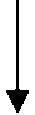 Рассмотрение заявления и прилагаемых к нему документовРассмотрение заявления и прилагаемых к нему документовРассмотрение заявления и прилагаемых к нему документов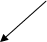 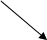 Подготовка решения об отказе в предоставлении муниципальной услуги. Выдача результата предоставления муниципальной услугиПодготовка и выдача разрешения на захоронение (подзахоронение) умершего, для создания семейного (родового) захоронения на кладбищах, находящихся в муниципальной собственности сельского поселения ___________ либо ином вещном правеОпределение на местности участка земли для захоронения (подзахоронения), создания семейного (родового) захоронения и его обследование в целях установления возможности захоронения (подзахоронения), создания семейного (родового) захоронения, составление плана-схемы предоставляемого участка земли для захоронения (подзахоронения), создания семейного (родового) захороненияОпределение на местности участка земли для захоронения (подзахоронения), создания семейного (родового) захоронения и его обследование в целях установления возможности захоронения (подзахоронения), создания семейного (родового) захоронения, составление плана-схемы предоставляемого участка земли для захоронения (подзахоронения), создания семейного (родового) захороненияОпределение на местности участка земли для захоронения (подзахоронения), создания семейного (родового) захоронения и его обследование в целях установления возможности захоронения (подзахоронения), создания семейного (родового) захоронения, составление плана-схемы предоставляемого участка земли для захоронения (подзахоронения), создания семейного (родового) захороненияПредоставление участка земли для захоронения (подзахоронения), создания семейного (родового) захоронения либо подготовка решения об отказе в предоставлении муниципальной услуги. Выдача результата предоставления муниципальной услугиПредоставление участка земли для захоронения (подзахоронения), создания семейного (родового) захоронения либо подготовка решения об отказе в предоставлении муниципальной услуги. Выдача результата предоставления муниципальной услугиПредоставление участка земли для захоронения (подзахоронения), создания семейного (родового) захоронения либо подготовка решения об отказе в предоставлении муниципальной услуги. Выдача результата предоставления муниципальной услугиN п/пДата регистрации входящих документовЗаявитель (Ф.И.О.)Наименование представленных документовЦель представления документовПримечание123456№ п/пФамилия, имя, отчество лица, ответственного за захоронениеПаспортные данные лица, ответственного за захоронениеНомер и дата принятия решения о предоставлении участка земли для семейного (родового) захороненияНомер сектора / номер участкаРазмер участка, кв.м.Резервирование места (под будущее захоронение или захоронение в настоящее время)Стоимость, оплата (сумма, номер платежного документа)Дата первого захоронеияДата последующих захороненийПримечание1234567891011